How can you help your child in literacy?   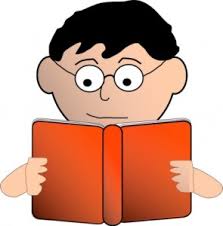 -Ask your child specific questions about what they read.-Encourage children to read, then write and speak about, nonfiction text such as newspapers, magazines, and biographies.-Encourage children to research topics of interest and read series that relate to a central topic.-Have your child follow step by step instructions or a set of directions in order to accomplish a task, such as building a sandcastle or operating a game. How can you help your child in math?       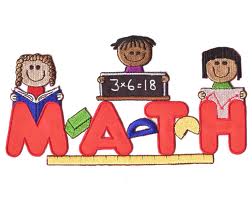 -Help children practice their addition, subtraction, multiplication and division facts.-Encourage children not to give up while solving problems, to build stamina and develop their critical thinking skills. Don’t give them the answers - ask them to think of different ways they can solve problems.-Have children illustrate the math they were thinking in their head and discuss it out loud.-Have children apply their math knowledge to a real-world scenario at home, such as doubling a recipe or calculating the area of a room. Common Core Information for Parents